Lista de comprobación para el Módulo 05- Retención a la Gestión del Talento 4.0Comprender qué es el concepto de retención en una organizaciónComprender su importancia en términos de cultura orgánica. Cultura, desarrollo de carrera y objetivos de alineación de los empleados. Comprender que la retención de empleados es un pilar esencial de la Gestión del TalentoComprender los beneficios de la Retención de Empleados para las PYMES/Organización.Comprender la cultura de la organizaciónAnalizar las diferentes formas de Alineación de Empleados con los objetivos de la Organización.Identificar los pasos en el diseño de una Cultura Organizacional.Trabajar en grupos para desarrollar un Plan de Desarrollo de Carrera de los empleados.Tomar conciencia de los pasos que hay que dar para implementar un Plan de Desarrollo de Carrera efectivo.Comprender la importancia y el papel de los directivos para alinear los objetivos de la organización con el plan de carrera de los empleados.Familiarizarse con las herramientas y métodos eficaces para conseguir una cultura organizativa fuerte, el desarrollo de la carrera y la alineación de los empleados. Trabajar en grupos y explorar las preguntas sobre la retención del talento que se encuentran en las hojas de trabajo del módulo.Elaborar un simulacro de plan de desarrollo de carrera para usted o para un empleado utilizando la plantilla proporcionada para comprender mejor el proceso y sus diferentes parámetrosUtilizar las plantillas proporcionadas por el módulo para planificar la estrategia de retención de sus empleadosTo find out more go to our project website t4lent.eu or our facebook page @t4lent.eu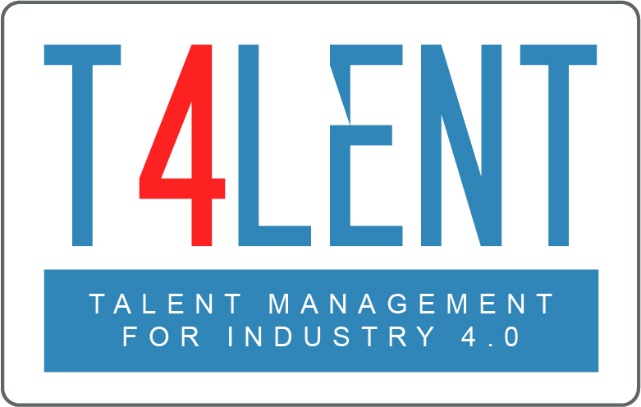 